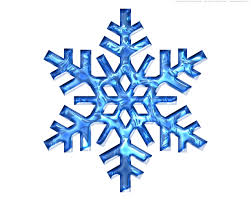 Nakon zimskih praznika naši učenici su se vratili u svoje klupe. Učiteljice su svojim učenicima pripremile mnoštvo raznih aktivnosti, projekata, igara te likovnih radionica. Kako je siječanj zimski mjesec, takve su bile i naše radionice. Uz mnoštvo zabave, smijeha i veselja, ali i učenja, siječanj nam je proletio. Naše radove možete pogledati u našim učionicama i hodnicima, a dio radova donosimo vam i ovdje.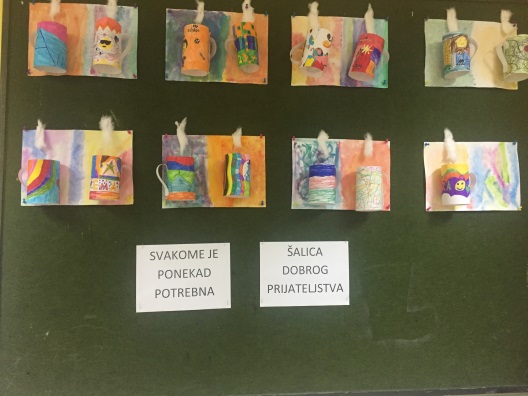 									Uživajte!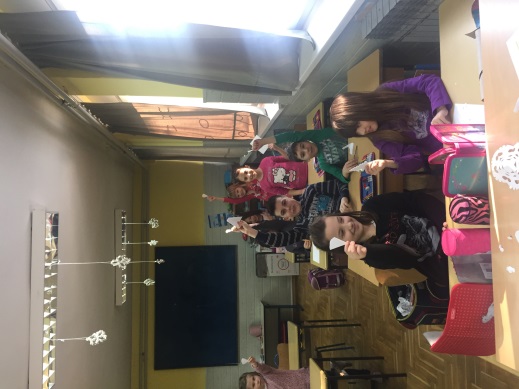 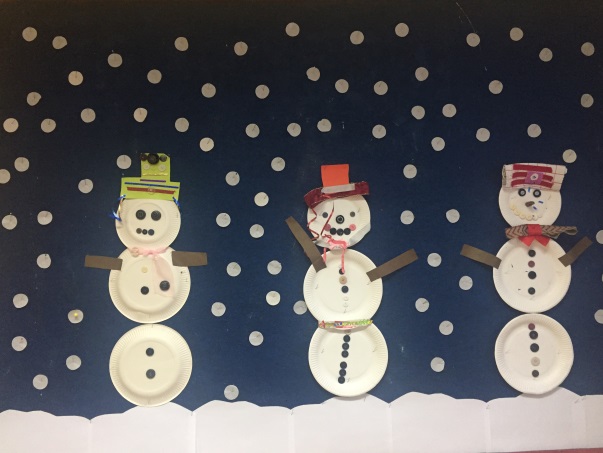 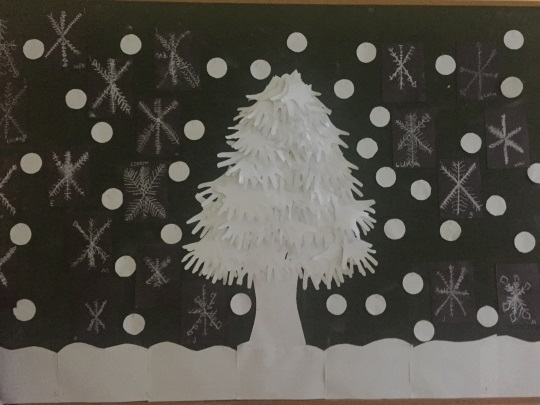 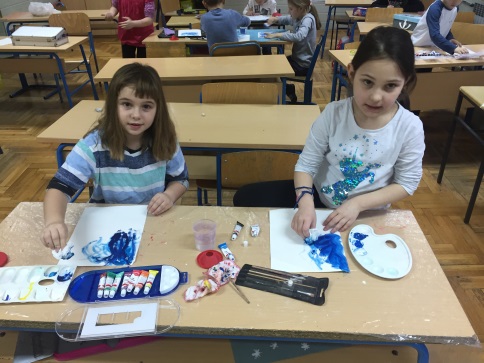 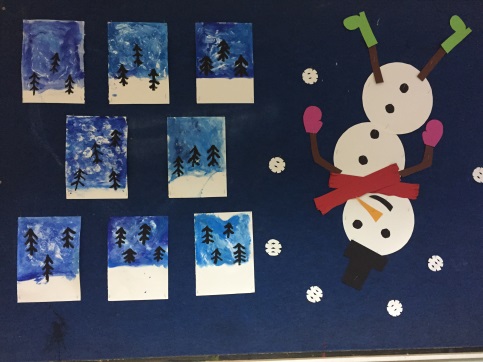 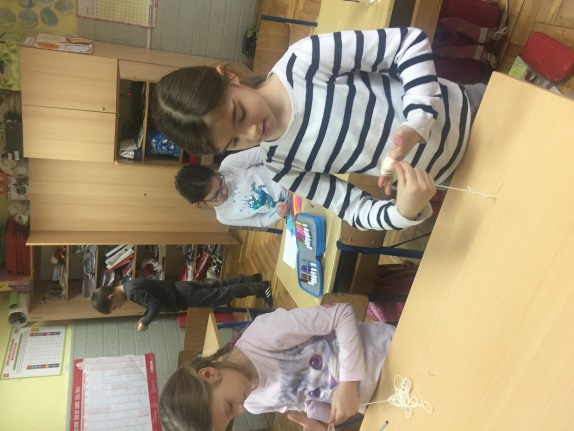 